JANUARI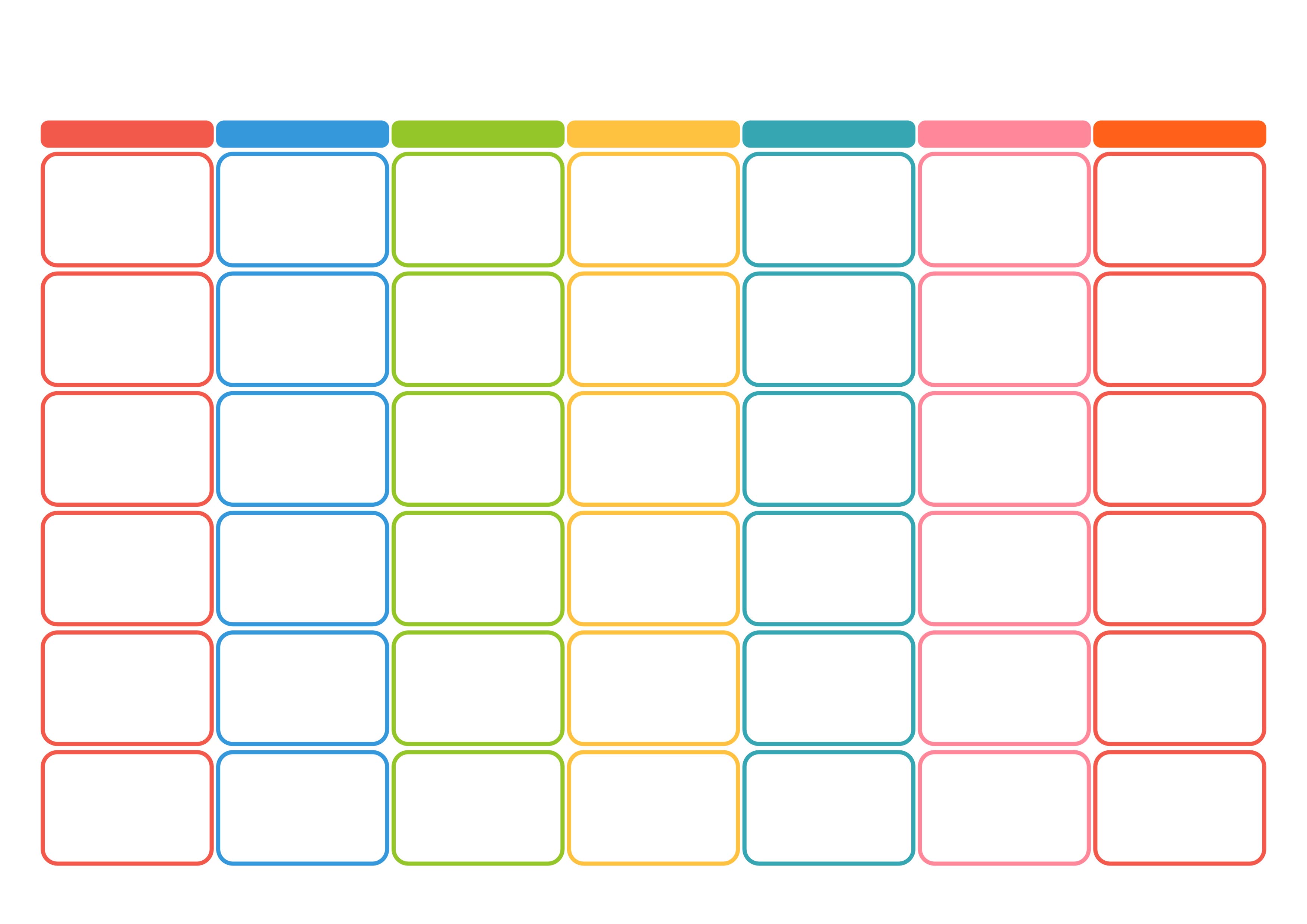 2023